NIEDERSCHRIFT DES WAHLERGEBNISSES
PFARRGEMEINDERATSWAHL 2022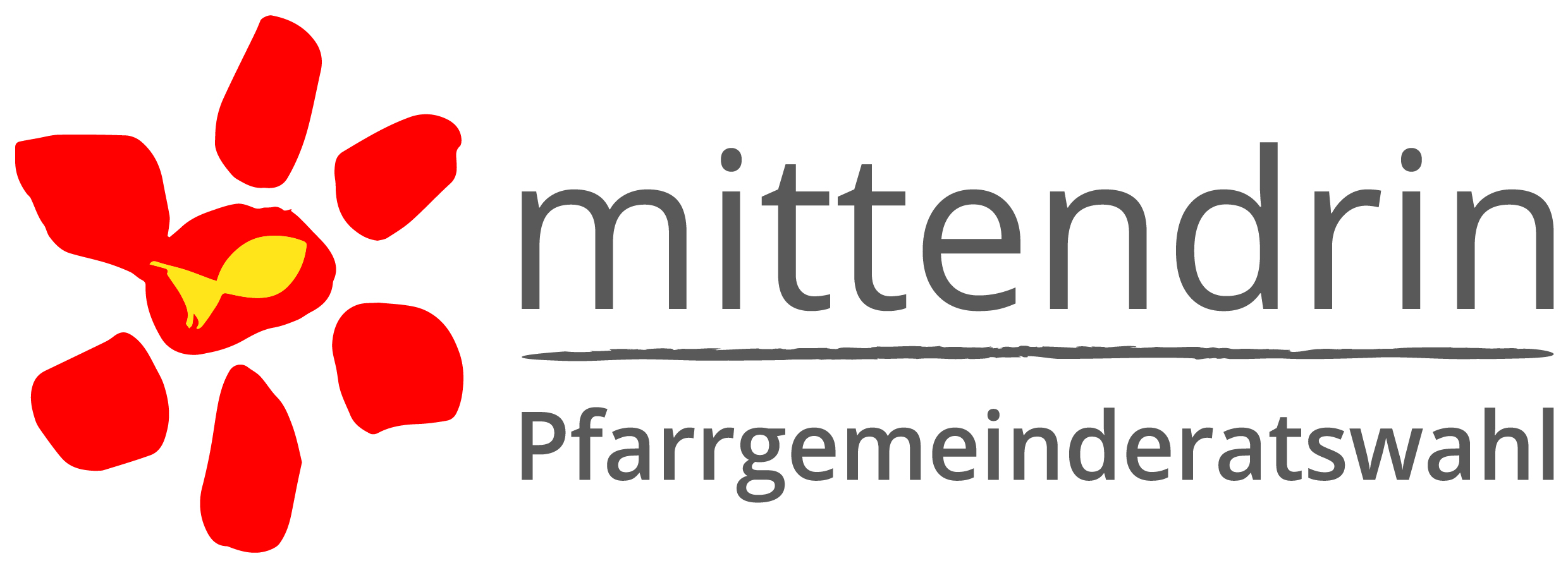 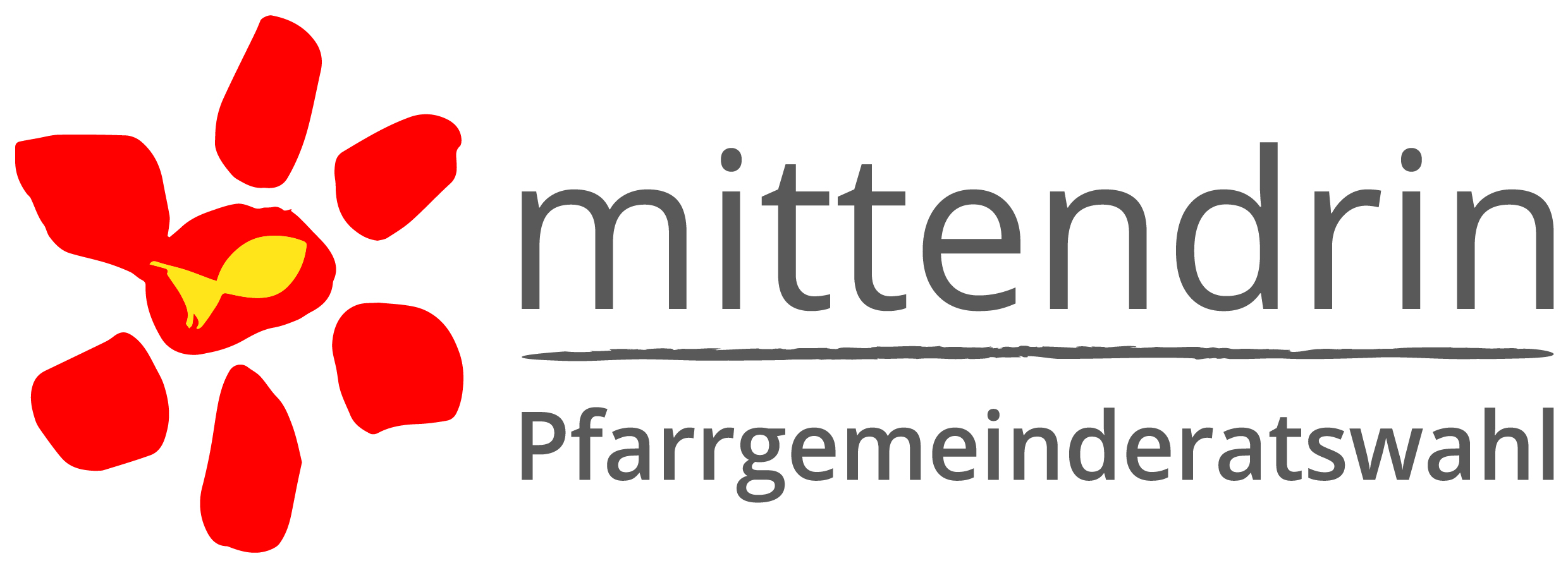 PFARRE: 	Zahl der Wahlberechtigten:  	Zahl der abgegebenen Stimmzettel (gültige und ungültige zusammen):   	Zahl der ungültigen Stimmzettel:   	Zahl der gültig abgegebenen Stimmzettel:   	(Bei Familienstimmrecht) Abgegebene Kinderstimmzettel:  	In der Vertretungsgruppe ERWACHSENE ergibt die Stimmenauszählung:Gewählt sind die Kandidat*innen (Nummer):  	Ersatzmitglieder sind in der Reihenfolge (Nummer):  	In der Vertretungsgruppe JUGEND ergibt die Stimmenauszählung:Gewählt sind die Kandidat*innen (Nummer):  	Ersatzmitglieder sind in der Reihenfolge (Nummer):  	Bei der Stimmauszählung haben mitgewirkt:Ort, Datum						Vorsitzende*r der WahlkommissionVerlautbarung der Namen der gewählten Mitglieder des Pfarrgemeinderates (ohne Angabe der Stimmenzahl) am So, 27. März 2022Ende der Frist für Wahlanfechtungen: So, 03. April 2022NAMEADRESSESTIMMEN1234567891011121314151617181920NAMEADRESSESTIMMEN12345